Self Service Enrollment Guide (SHORT)Online Enrollment InstructionsLogging OnType in https://benefits.plansource.com into the address bar of your internet browser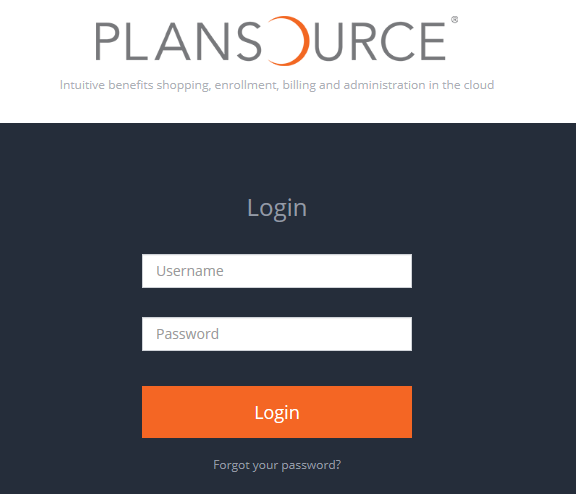 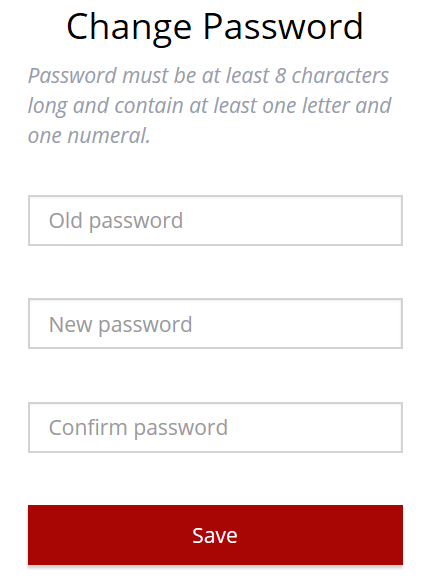 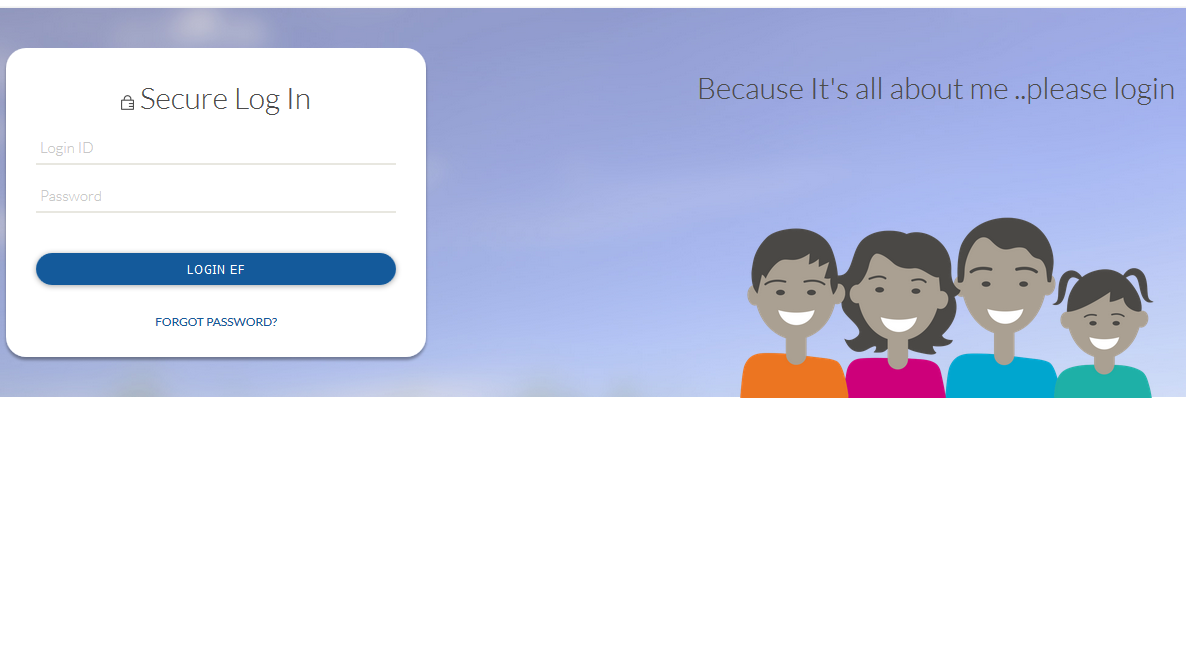 If this is the first time you are using this site, follow the instructions below for your Username and Password.  After your initial log in, you will be prompted to change your password.The username consists of the first initial of your first name followed by the first six characters of your last name and last four digits of your Social Security number.The temporary password is your date of birth, in the format YYYYMMDD.Example: Rebecca Gray, XXX-XX-2345, August 14, 1962 Login: rgray2345 Password: 19620814Multi-Factor AuthenticationYou may be required to set up MFA in your Account Page.  Select Account Details from the top right dropdown that appears under your name. 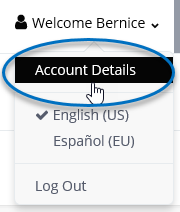 To setup a new phone, click on Add Phone under Text Message.  Then enter a mobile number where you can receive texts.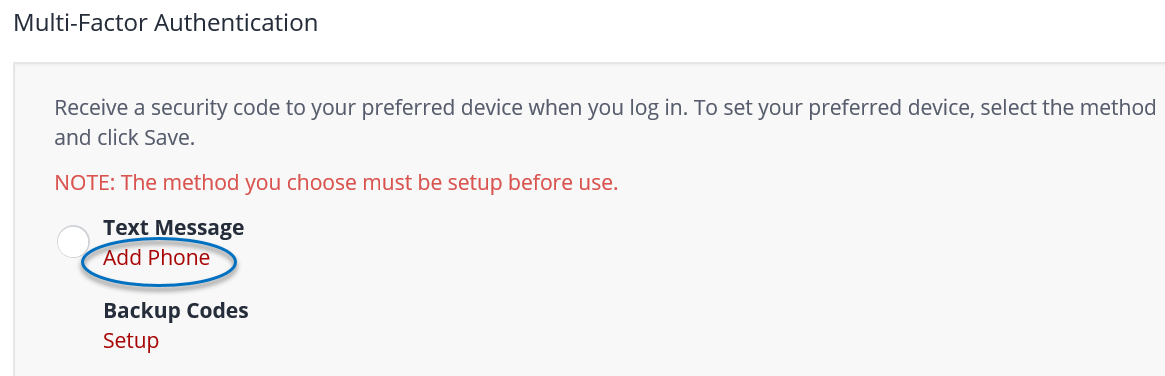 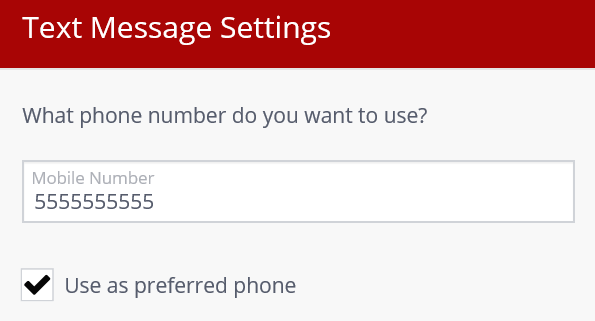 After you confirm your number, you have successfully setup your mobile phone for MFA and should now see the number underneath the Text Message method.  Clicking Edit Info will allow you to edit or remove your phone.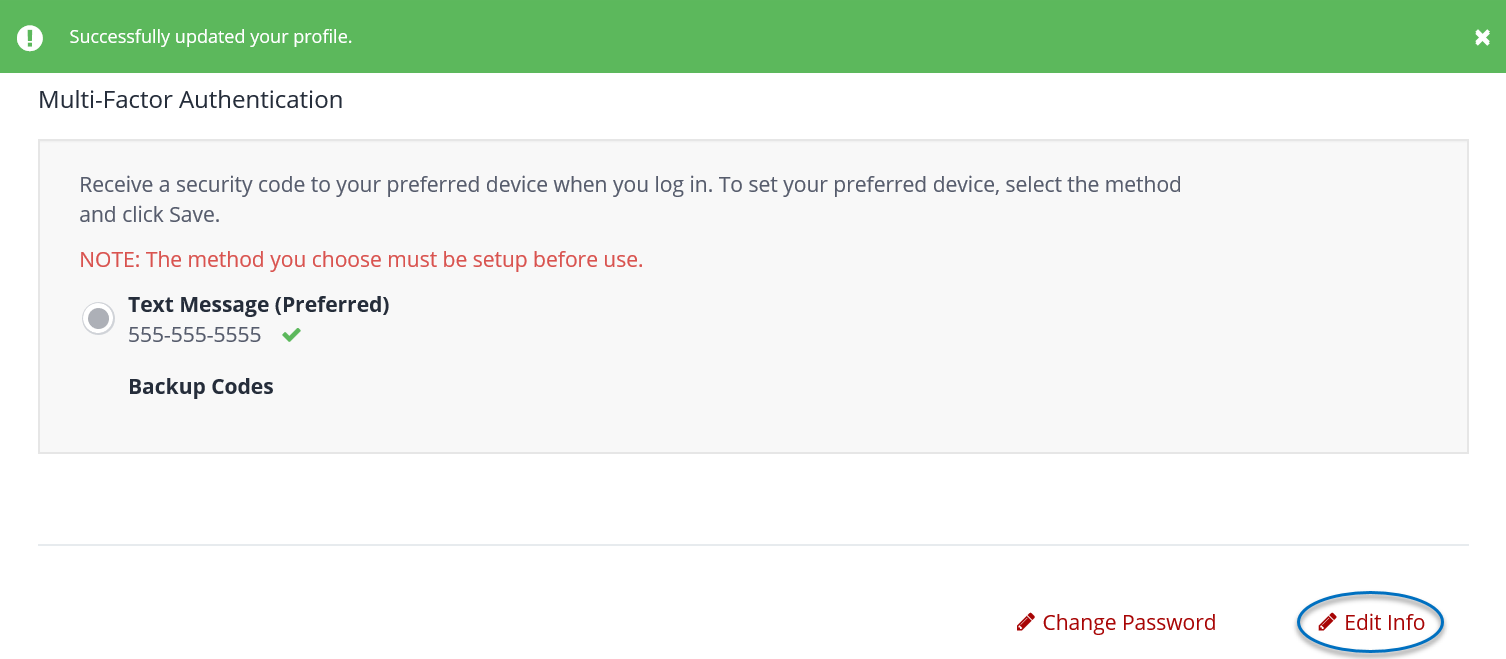 The next time you login, you will be required to enter the code sent to your mobile phone number.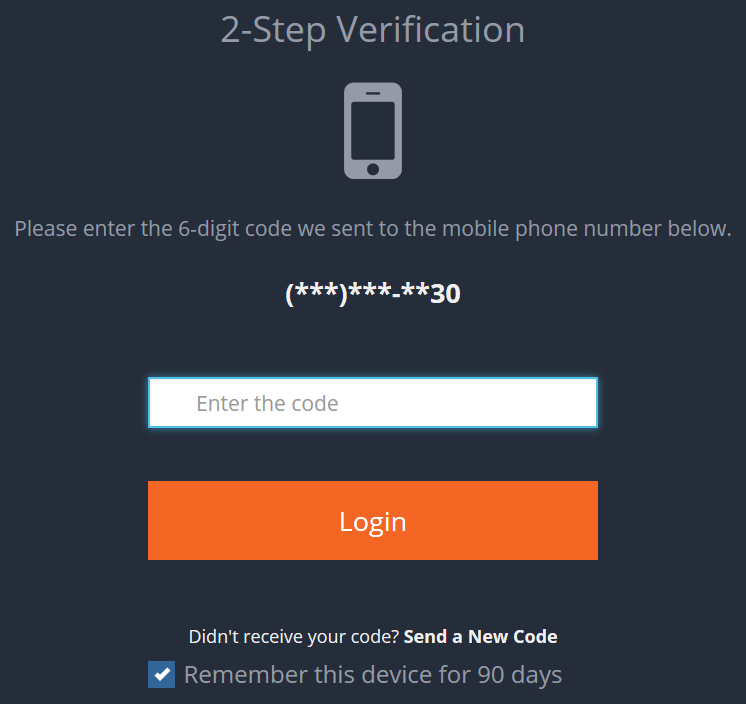 Welcome ScreenFrom this screen, you will be able to enroll in or make changes to your benefits, see your benefits summary, and review Benefit Plan Information among other resources. 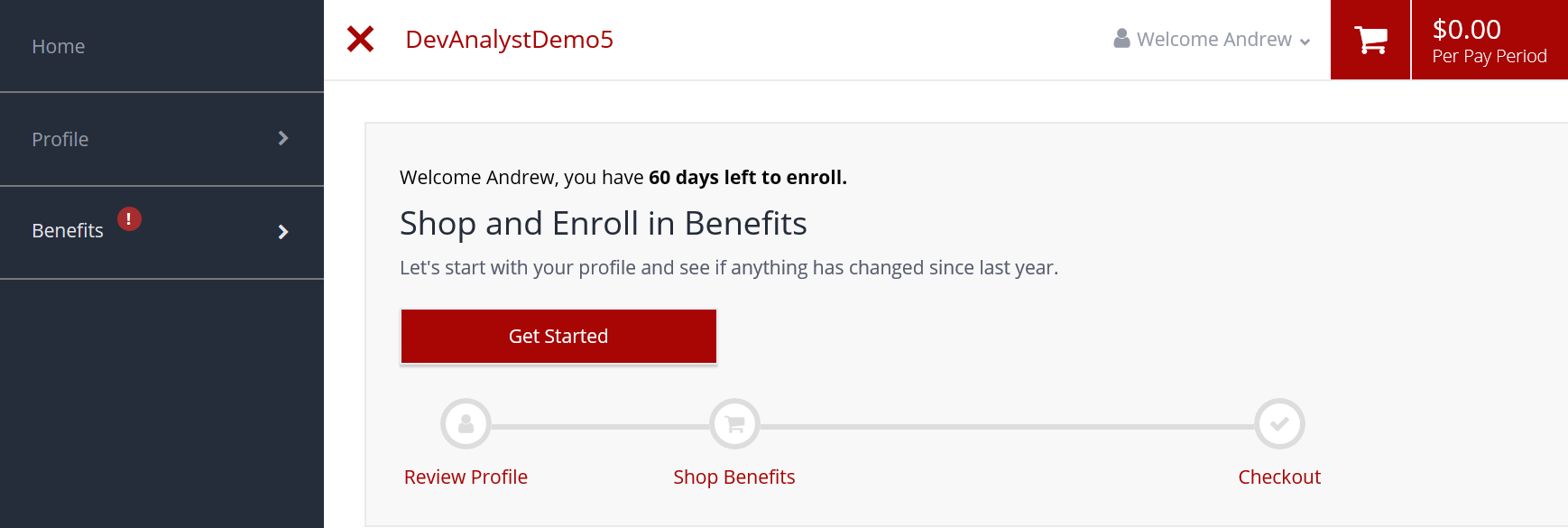 IntroductionOnce you select Get Started, you will be taken to the My Profile and My Family pages.  On the My Profile page, review your personal information to ensure it is correct.  If changes are needed, you can contact your HR representative.  Next, you will add any dependents you wish to enroll in coverage on the My Family page. Click Next: Shop for Benefits to begin electing your benefit plans.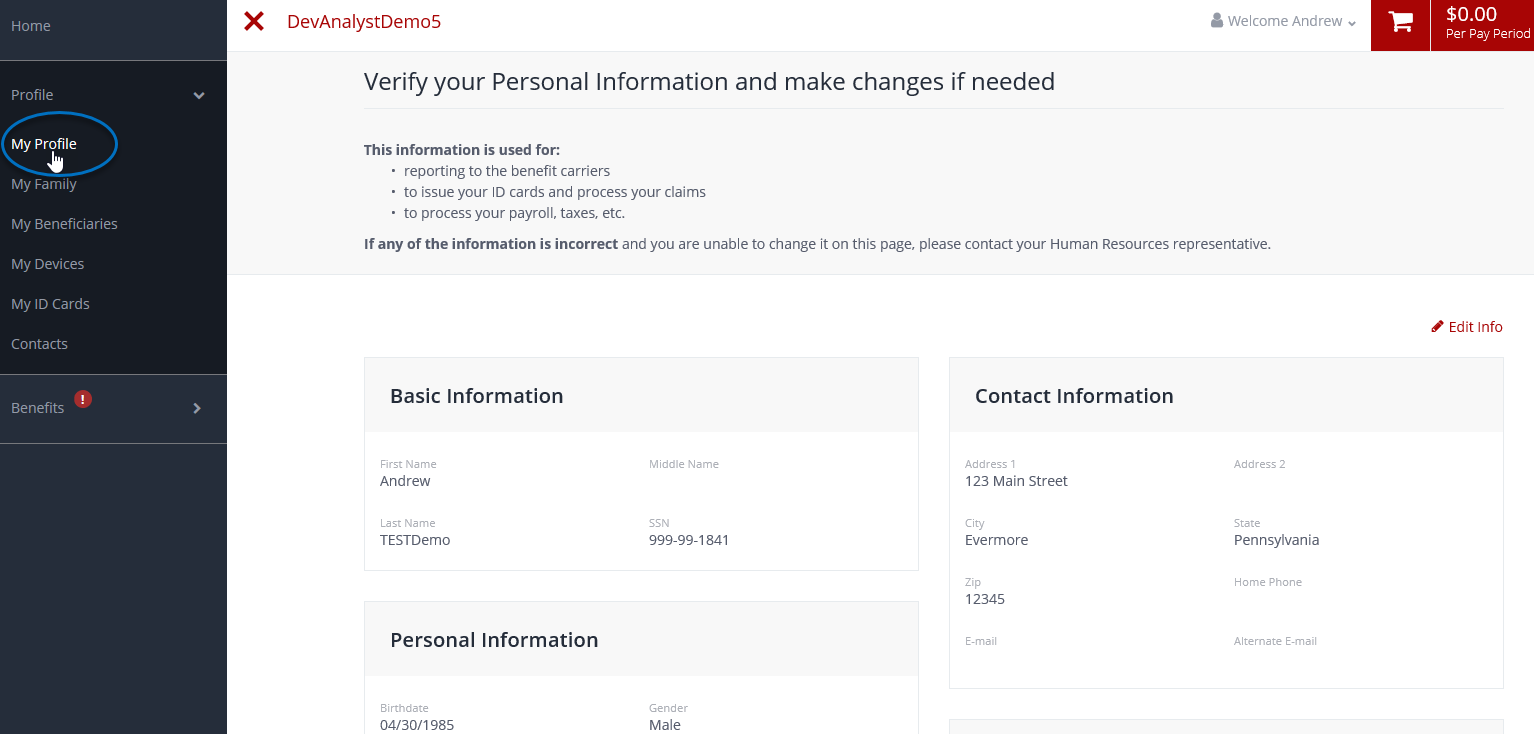 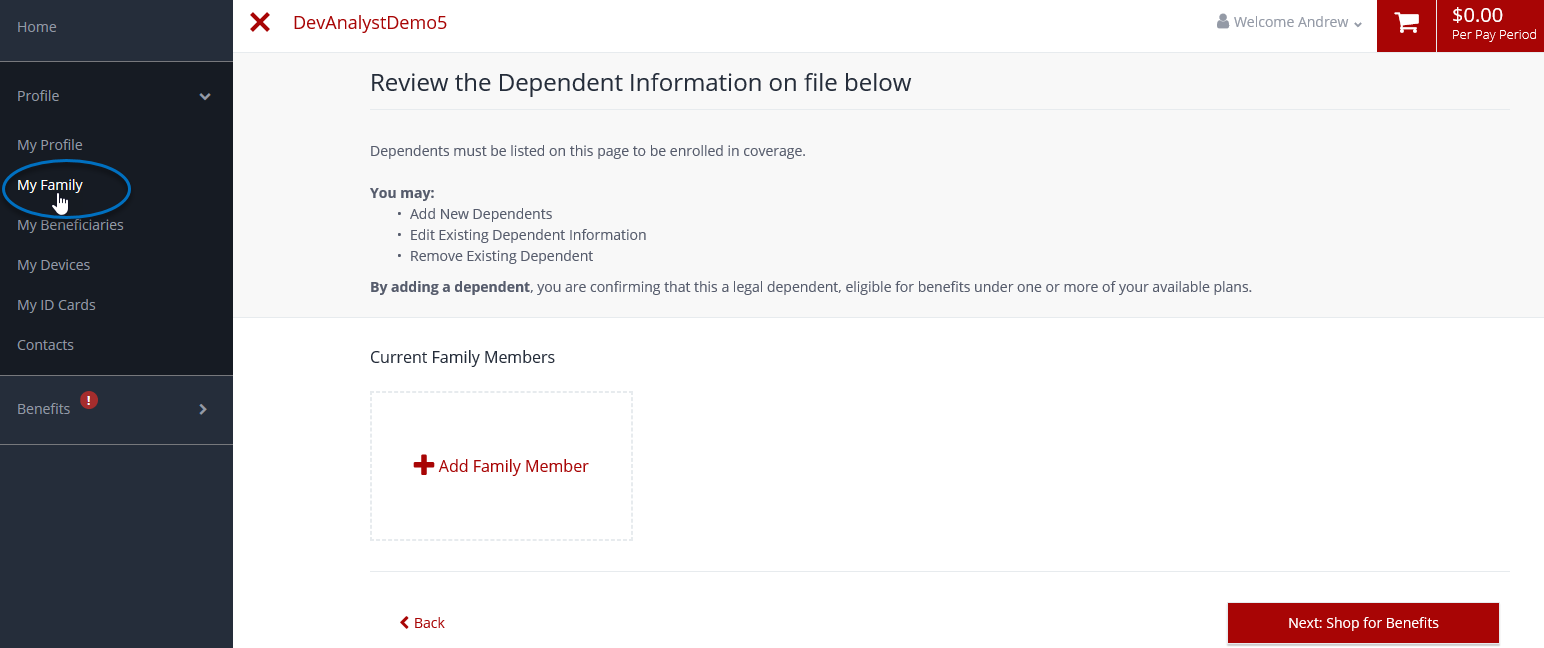 Electing Your BenefitsFrom your Current Benefits Elections page, you can begin your enrollment by selecting Shop Plans beside the benefit that has yet to be elected, or to change any of your current plans, select View or Change Plan beside the existing benefit.  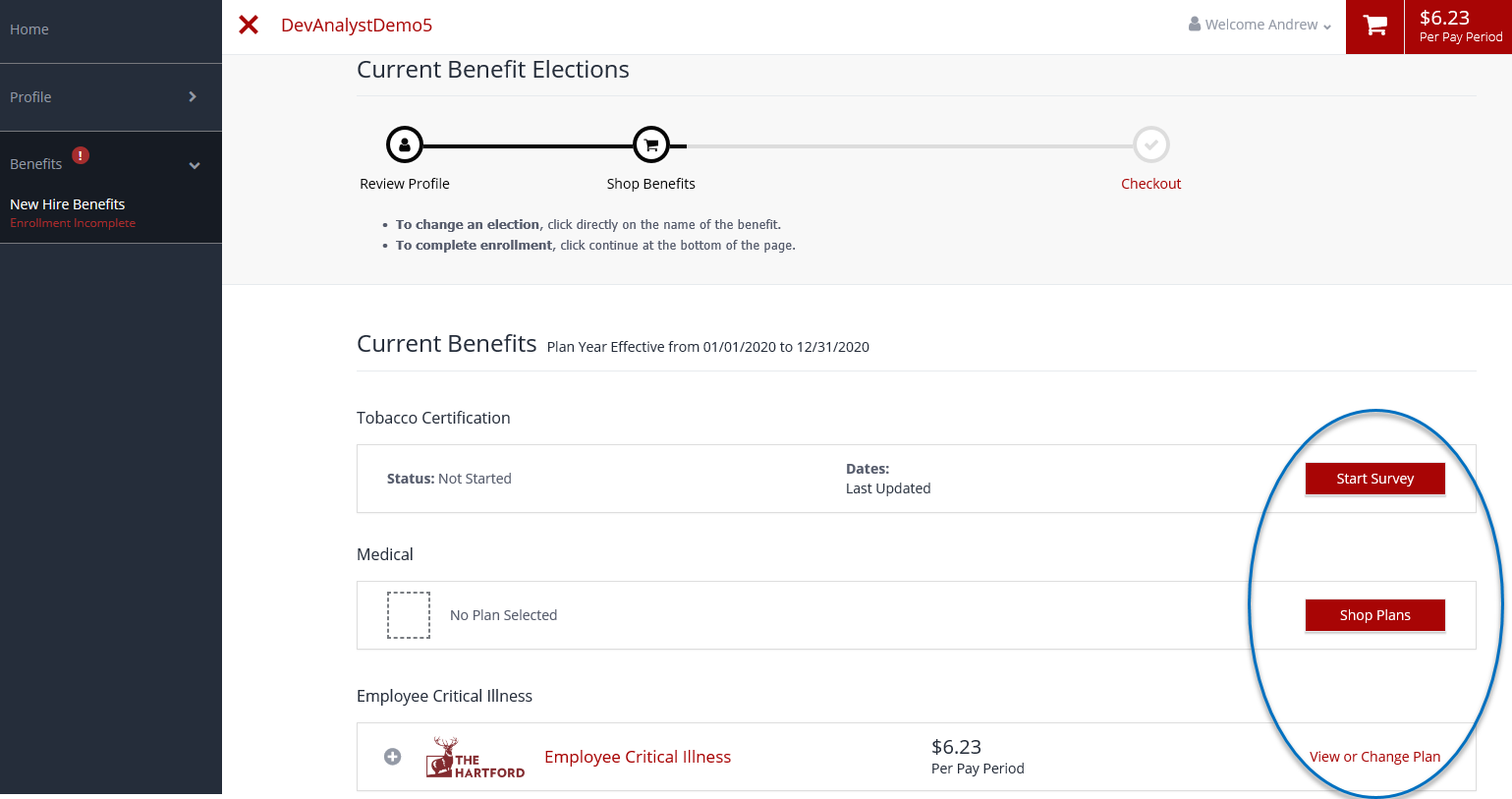 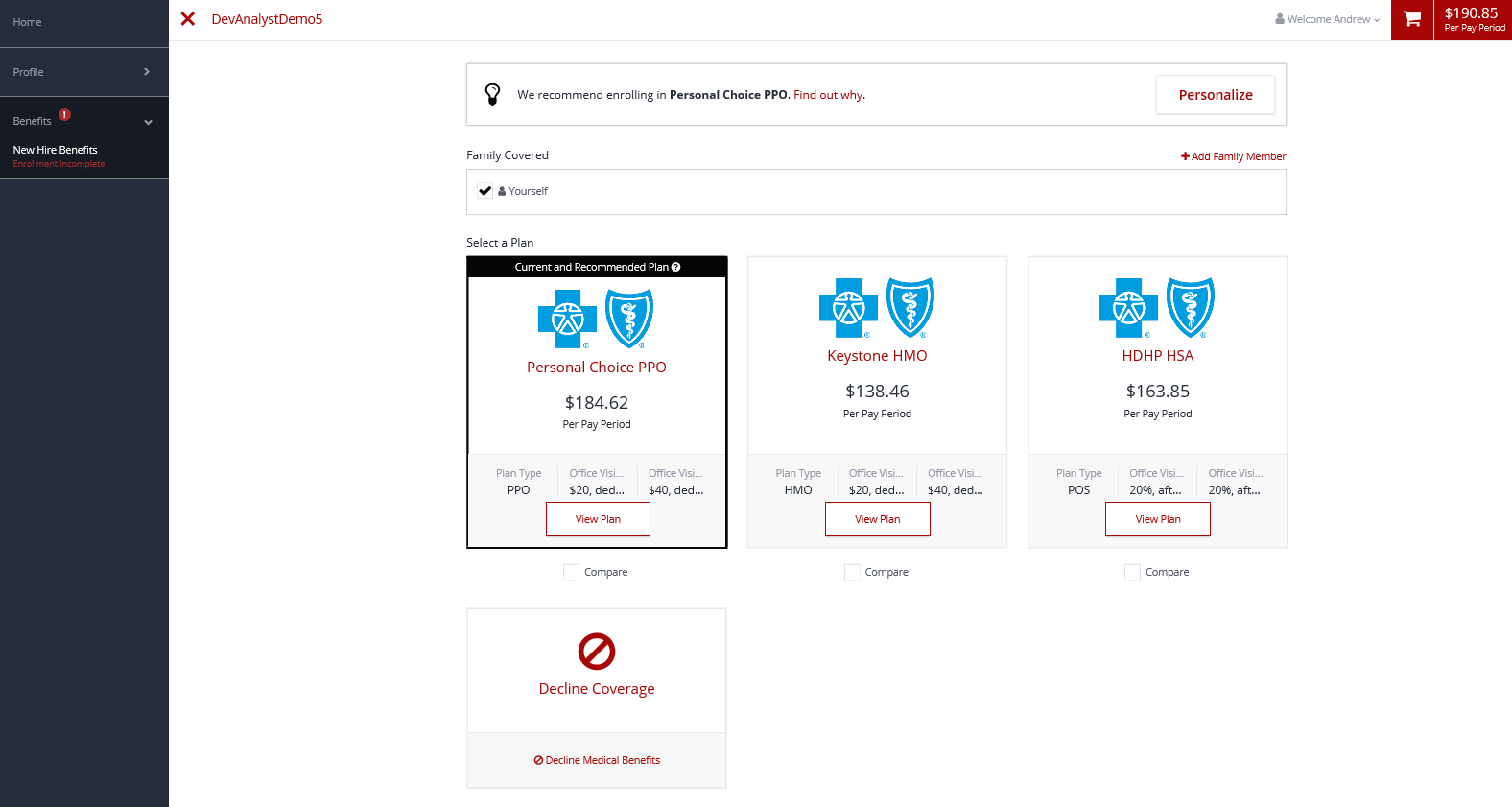 Review Enrollment Selections & CheckoutOnce you complete all of your benefit elections, you will land on the Current Benefit Elections page showing everything that has been elected.  To make an additional change, select View or Change Plan beside the corresponding benefit. You MUST select Review and Checkout and then Checkout in order for your benefits to be saved.  If this is not done, your elections will be lost and you will not have benefits.After Checkout, you have the option to download, email, or print a copy of your confirmation statement.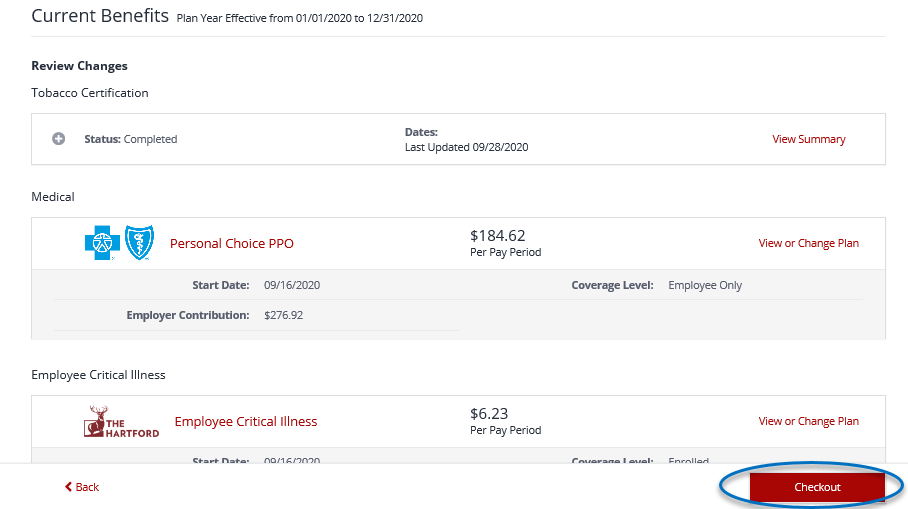 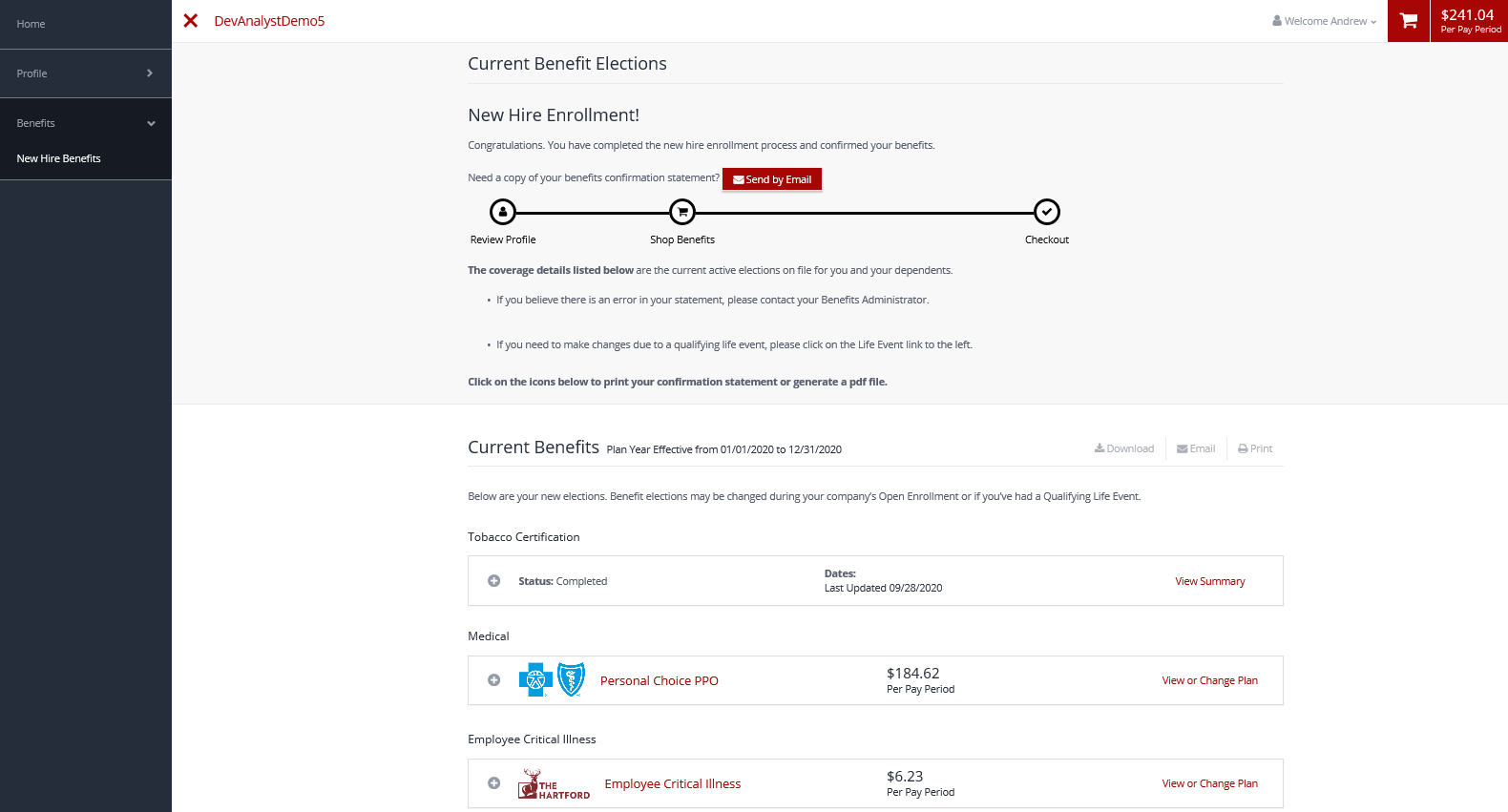 